CONSIDERATA L’EMERGENZA COVID AL FINE DI GARANTIRE UN SOGGIORNO TRANQUILLO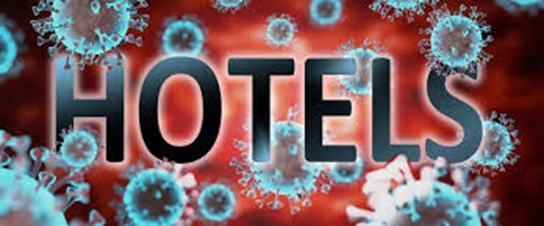 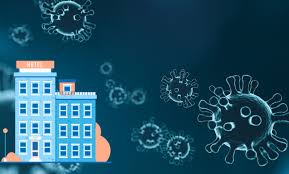 L O  S T A F F  D E L L ’ H O T E L  G A R A N T I S C E◄ Frequente areazione degli spazi comuni, delle camere e pulizie giornaliere di tutti gli ambienti dell’Hotel;◄ Disponibilità di dispenser di gel igienizzante nei punti strategici dell’hotel;◄ Pulizia e sanificazione delle toilette presenti nelle aree comuni;◄ Pulizia e sanificazione di tutte le superfici più volte al giorno, con particolare attenzione ai pulsanti dell’ascensore, ai corrimano, agli interruttori, alle maniglie delle porte, alle chiavi delle camere;  ◄ Sanificazione delle camere ad ogni partenza;◄ Procedura di lavaggio e sanificazione della biancheria a 90° e stiratura eseguita ad alta temperatura secondo il protocollo sanitario;◄ Utilizzo di mascherine ed all’occorrenza dei guanti da parte di tutto il personale;◄ Controllo giornaliero della temperatura di tutto lo staff;◄ Al fine di limitare il contatto con il personale e con gli ospiti, i fornitori hanno un accesso  dedicato;◄ I tavoli della sala adibita a colazione e ristorante sono collocati in maniera da garantire la distanza minima di 1 mt. tra gli ospiti  e tra i tavoli stessi, a meno che non appartengano allo stesso nucleo familiare o condividano la stessa camera;◄ Il servizio colazione e ristorazione è garantito al tavolo assegnato agli ospiti all’arrivo in hotel con la massima cura e attenzione alle norme igieniche da parte degli operatori addetti; 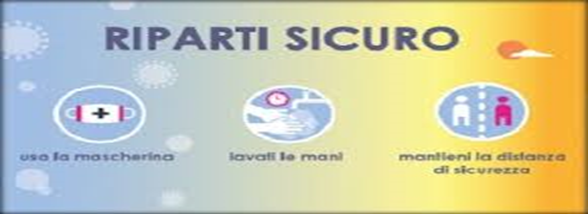 G L I  O S P I T I  G A R A N T I S C O N O◄ La consegna a mezzo mail almeno il giorno prima dell’arrivo in Hotel dell’AUTOCERTIFICAZIONE ricevuta all’atto della prenotazione;◄ La misurazione della temperatura all’arrivo con termometri digitali o a mezzo scanner;◄ Bancomat o carte di credito rispetto ai contanti;◄ Nelle aree comuni l’obbligo di rispettare la distanza minima di 1 metro e di indossare sempre le mascherine;◄ Di rispettare scrupolosamente tutte le indicazioni affisse in hotel ed impartite dallo staff;◄ L’uso degli ascensori ad una persona per volta ad eccezione dei nuclei familiari con un massimo di ……..persone;◄ Il lavaggio frequente delle mani e l’uso del disinfettante;◄ Di evitare le strette di mano, i baci sulle guance e gli abbracci;◄ Di togliersi la mascherina solo dopo essersi accomodati al tavolo e rindossarla ogni qualvolta si alzano;◄ Di evitare di sostare in prossimità dei servizi igienici in attesa di entrare;◄ Di evitare il più possibile di muoversi all’interno dell’Hotel se non per recarsi in camera oppure uscire dalla struttura;◄ Di non sedersi o sostare nelle aree comuni per evitare assembramenti ma soprattutto per rendere più agevole il lavoro dello staff dell’hotel;									Lo StaffAUTODICHIARAZIONEAI SENSI DEGLI ARTT. 46 E 47 D.P.R. N. 445/2000COGNOME___________________________NOME________________DATA DI ARRIVO__________consapevole delle conseguenze penali previste in caso di dichiarazioni mendaci a pubblico ufficiale (art. 495 c.p.)DICHIARA SOTTO LA PROPRIA RESPONSABILITÀ:●	DI NON ESSERE STATO CERTIFICATO COME PAZIENTE COVID●	DI NON ESSERE IN SORVEGLIANZA SANITARIA●	DI NON AVERE SINTOMI RICONDUCIBILI AL COVID●	DI COMUNICARE TEMPESTIVAMENTE SE DOPO POCHI GIORNI DALLA PRENOTAZIONE EFFETTUATA MANIFESTO/A SINTOMI RICONDUCIBILI AL COVID●	DI COMUNICARE TEMPESTIVAMENTE SE DURANTE IL SOGGIORNO IN STRUTTURA MANIFESTO/A SINTOMI RICONDUCIBILI AL COVID●	DI NON ESSEERE STATO NEGLI ULTIMI 10 GIORNI IN CONTATTO CON PERSONE CON SINTOMI DI : 			□ PERDITA DI OLFATTO			□ DOLORI MUSCOLARI			□ MAL DI TESTA			□ VOMITO E/O DIARREA												FIRMA